Figura 1: Localização da área de estudo.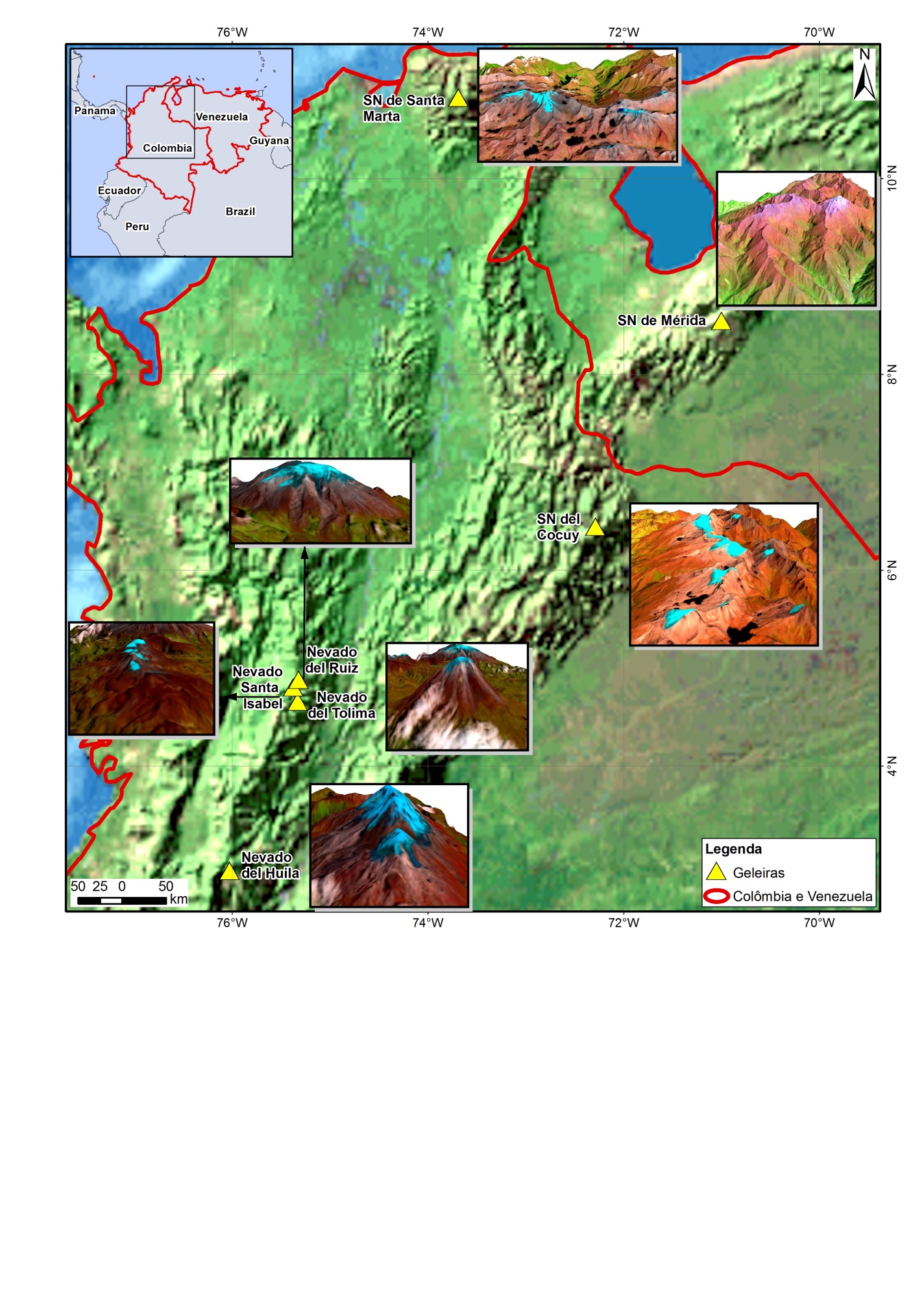 Tabela 1: Imagens utilizadas no estudo.Tabela 2: Resíduo médio resultante da ortorretificação das imagens Landsat informado nos metadados das imagens.Tabela3: Erro quadrático médio (RMS) resultante do corregistro das cenas TM/Landsat-5, tendo por imagem de referência a cena OLI/Landsat da respectiva geleira.Figura 2: Imagens Landsat da Sierra Nevada de Santa Marta em (a) Março de 1985 (RGB543), e (b) Dezembro de 2015 (RGB654). (c) Evolução temporal do contorno da geleira. (d) Variação de área da geleira.(a)(b)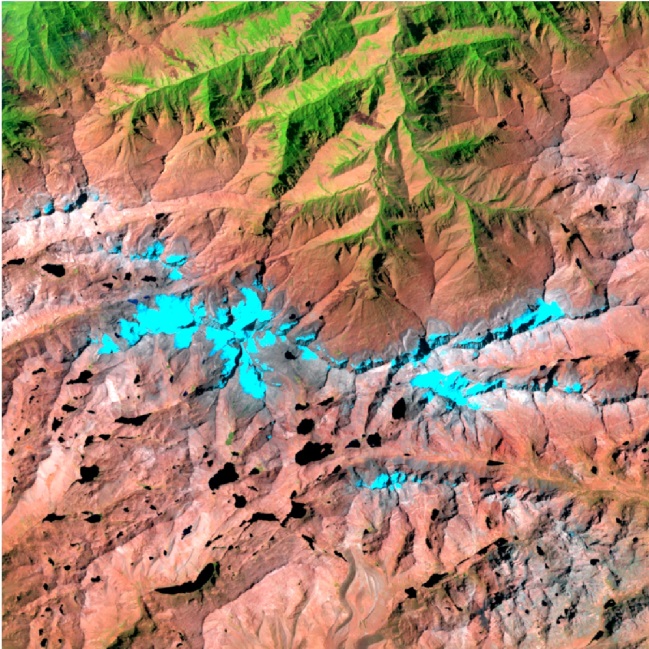 (c)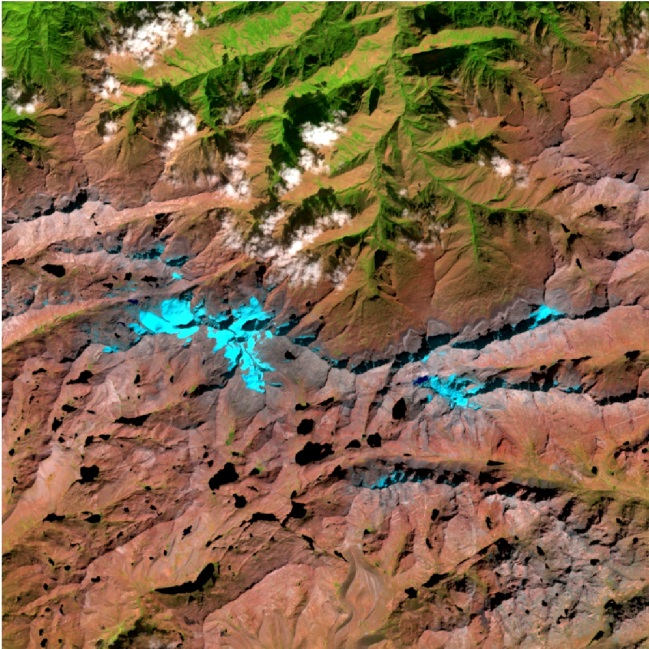 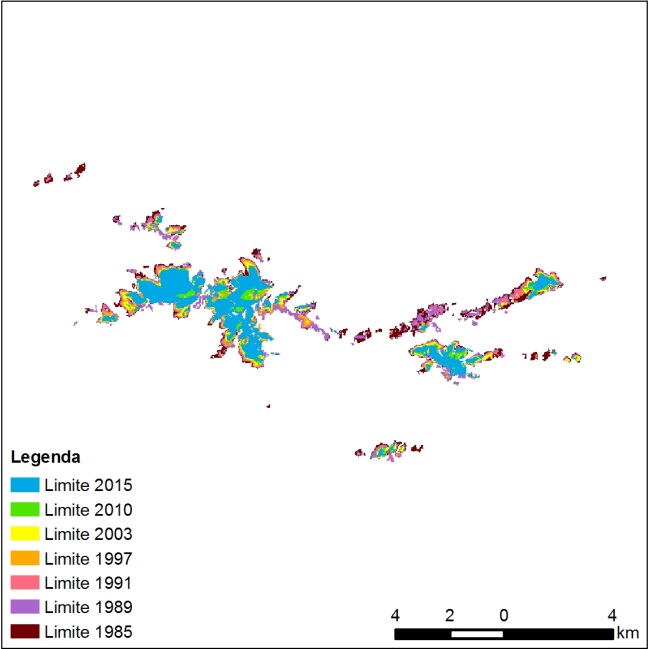 (d)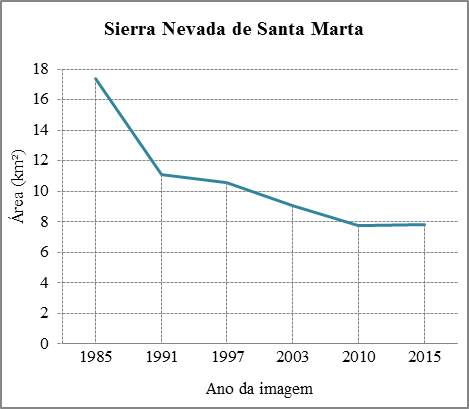 Figura 3: Imagens Landsat da Sierra Nevada del Cocuy em (a) Janeiro de 1985 (RGB542), e (b) Janeiro de 2016 (RGB654). (c) Evolução temporal do contorno da geleira. (d) Variação de área da geleira. (a)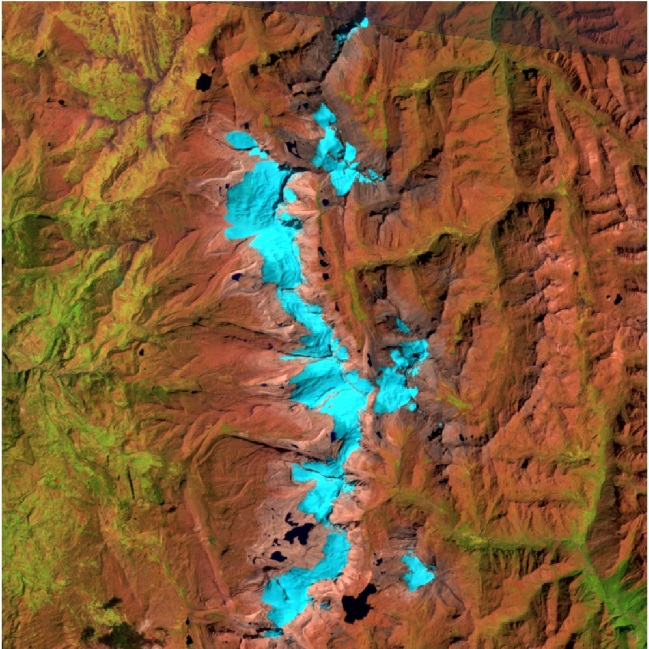 (b)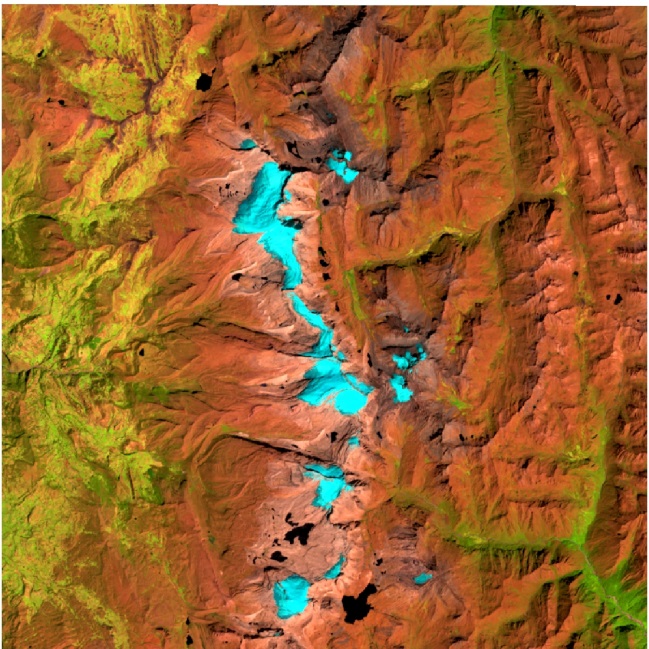 (c)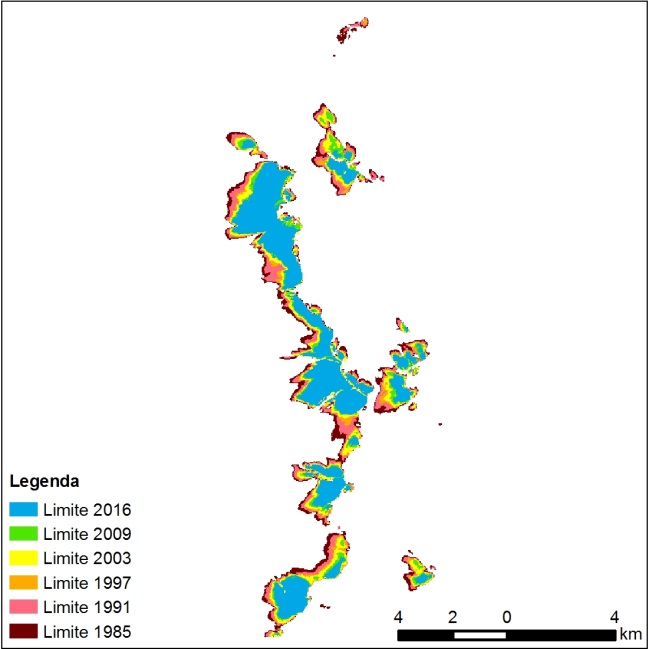 (d)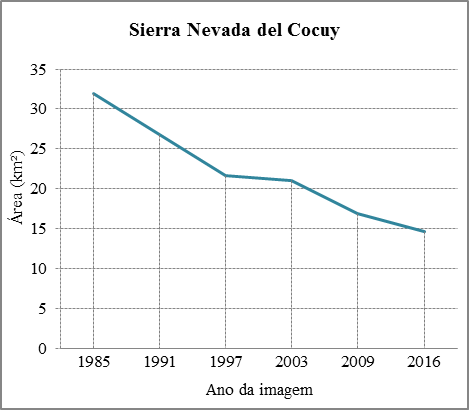 Figura 4: Imagens Landsat do Nevado del Ruiz em (a) Março de 1985 (RGB542), e (b) Janeiro de 2016 (RGB654). (c) Evolução temporal do contorno da geleira. (d) Variação de área da geleira. (a)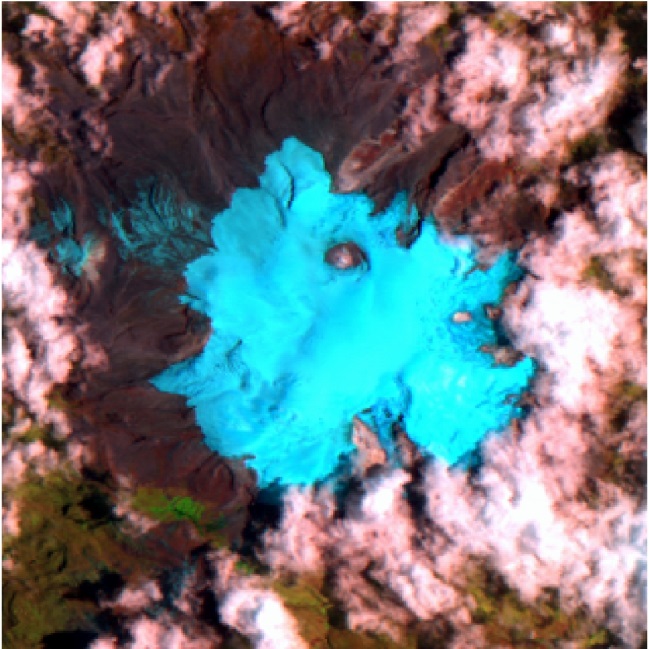 (b)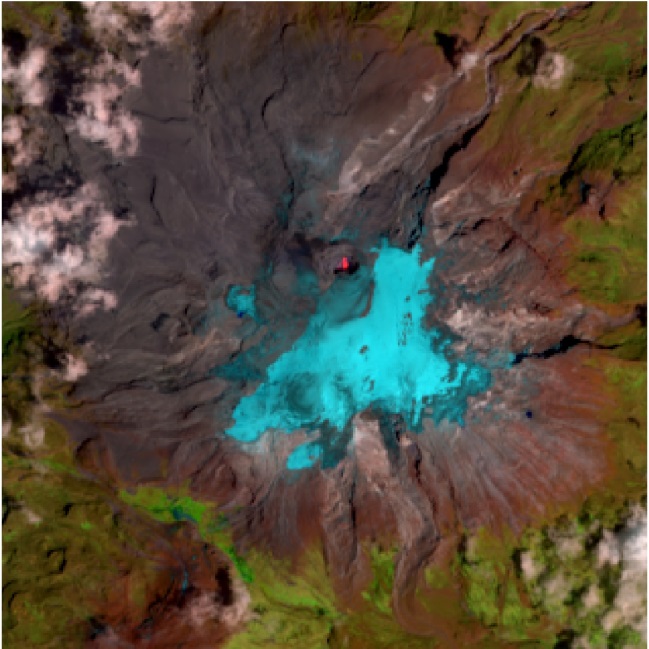 (c)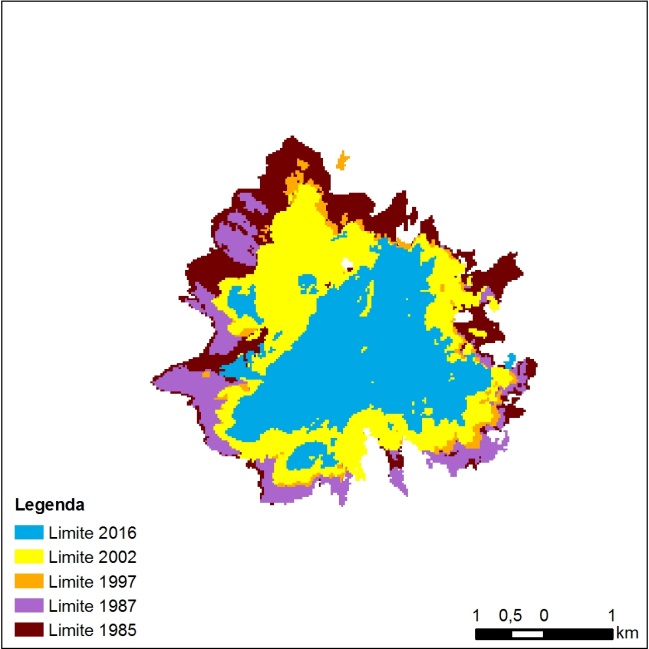 (d)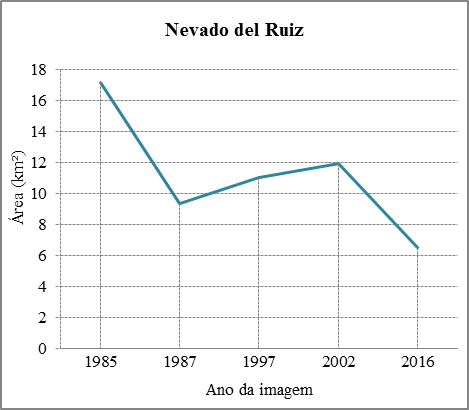 Figura 5: Imagens Landsat do Nevado Santa Isabel em (a) Março de 1985 (RGB542), e (b) Janeiro de 2016 (RGB654). (c) Evolução temporal do contorno da geleira. (d) Variação de área da geleira. (a)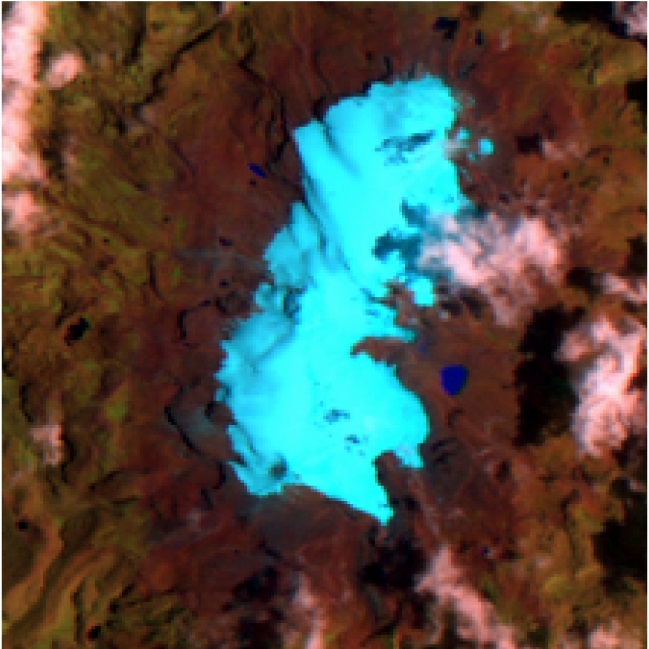 (b)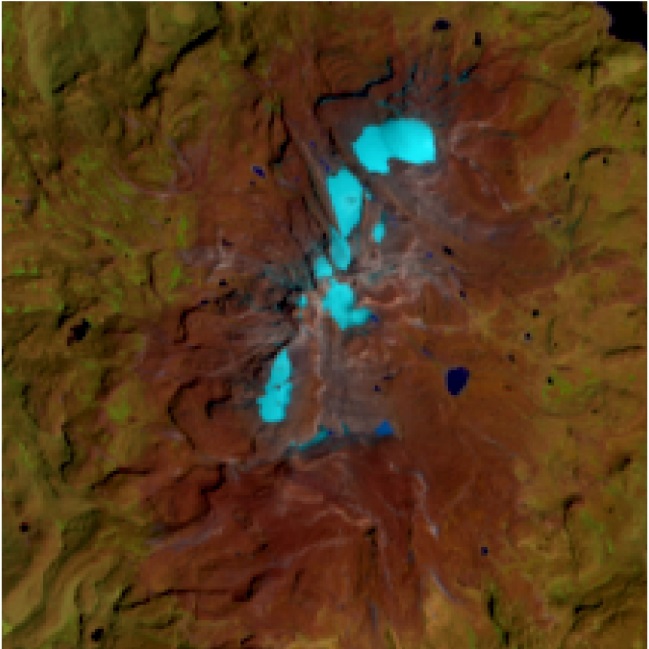 (c)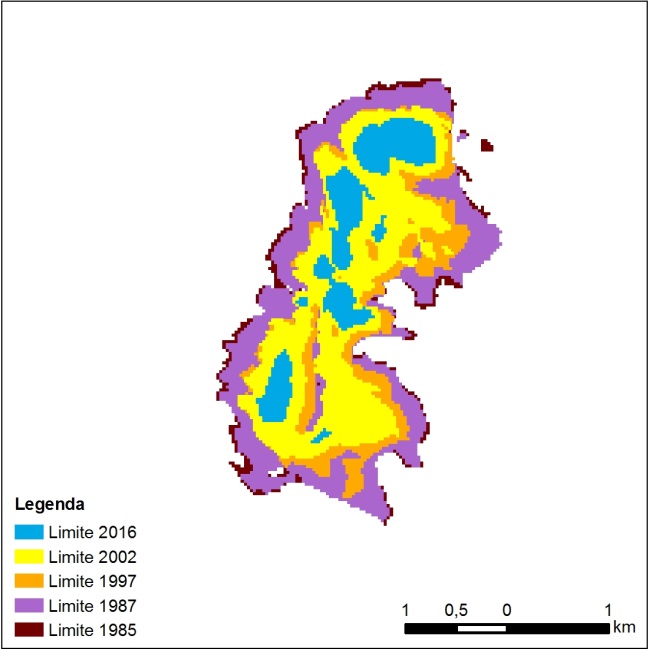 (d)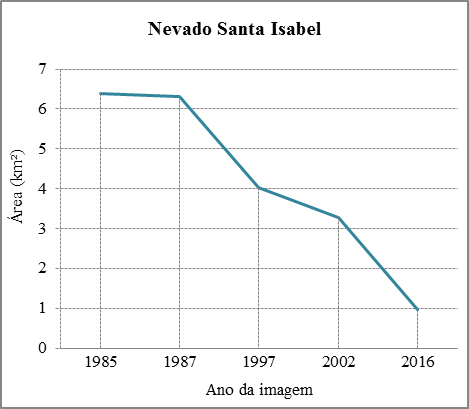 Figura 6: Imagens Landsat do Nevado del Tolima em (a) Março de 1985 (RGB542), e (b) Janeiro de 2016 (RGB654). (c) Evolução temporal do contorno da geleira. (d) Variação de área da geleira. (a)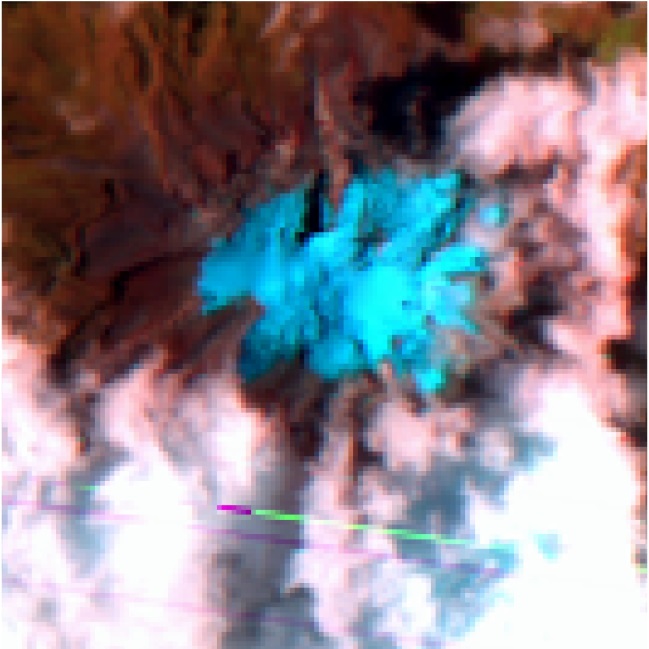 (b)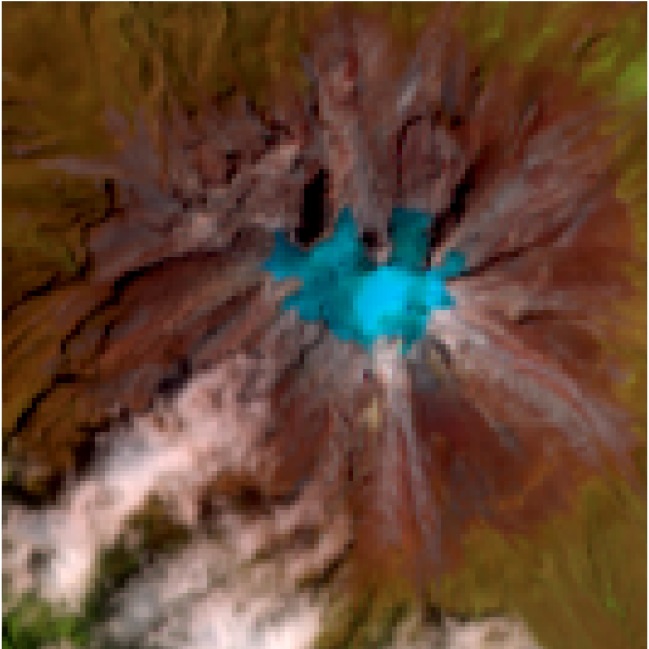 (c)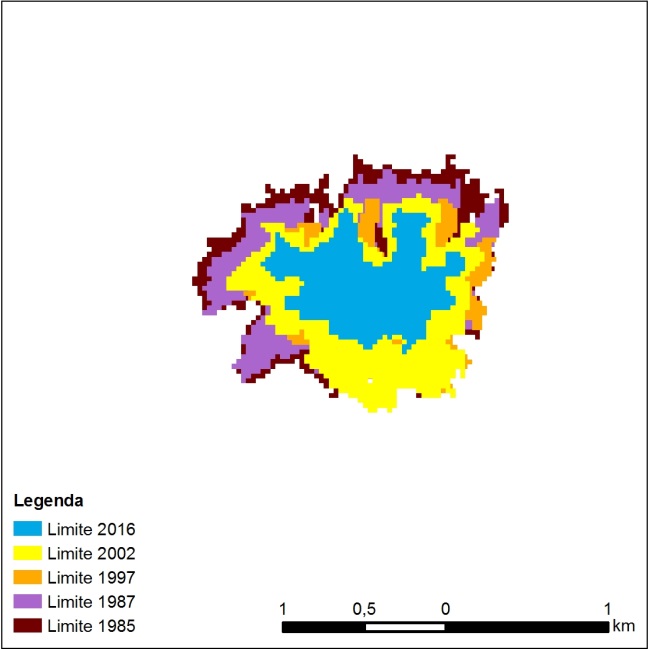 (d)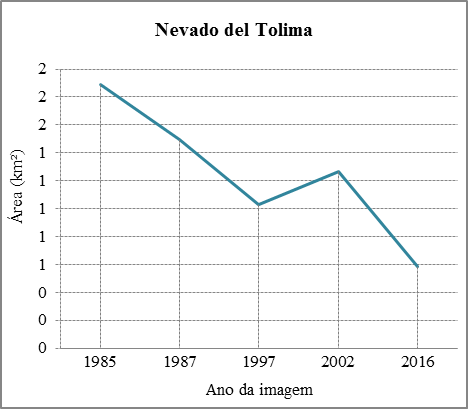 Figura 7: Imagens Landsat do Nevado del Huila em (a) Agosto de 1986 (RGB542), e (b) Janeiro de 2016 (RGB654). (c) Evolução temporal do contorno da geleira. (d) Variação de área da geleira. (a)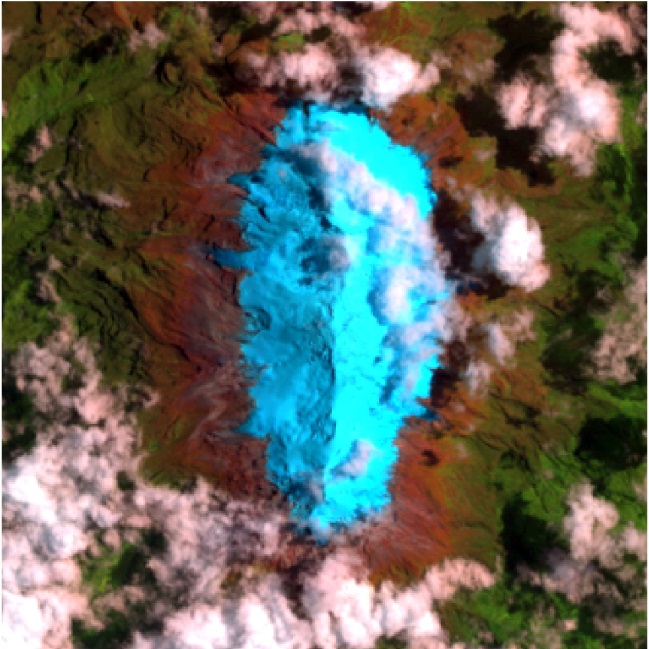 (b)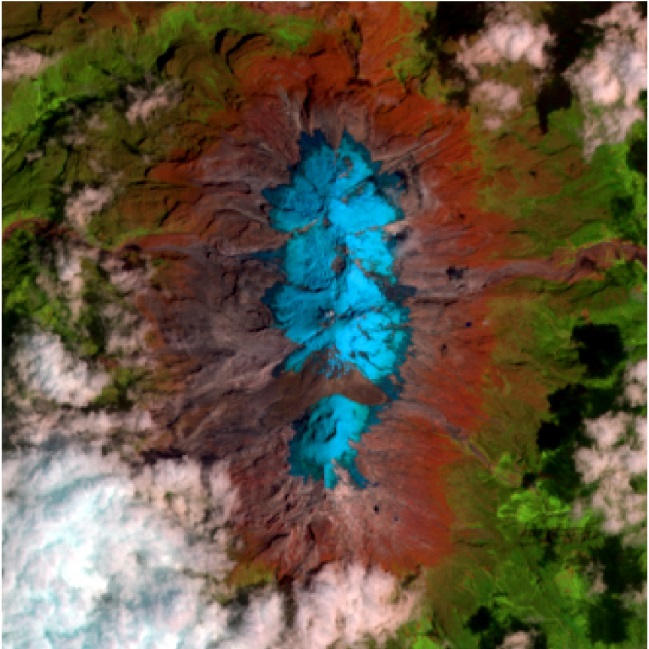 (c)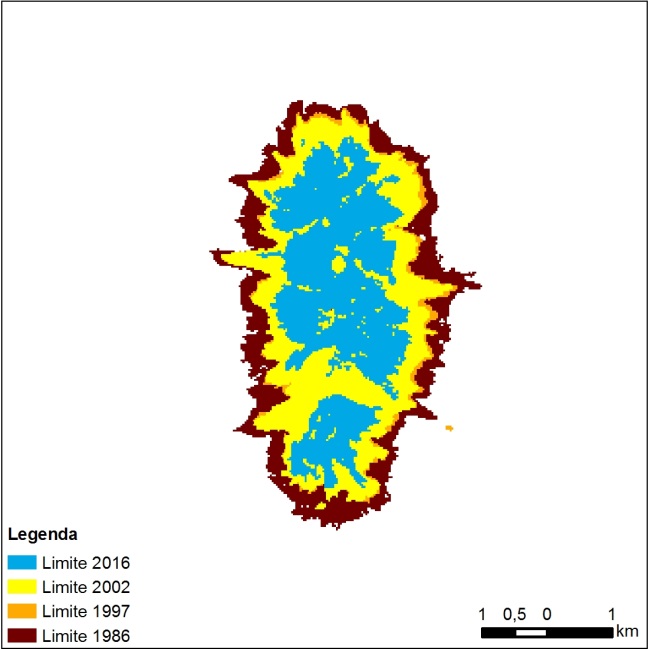 (d)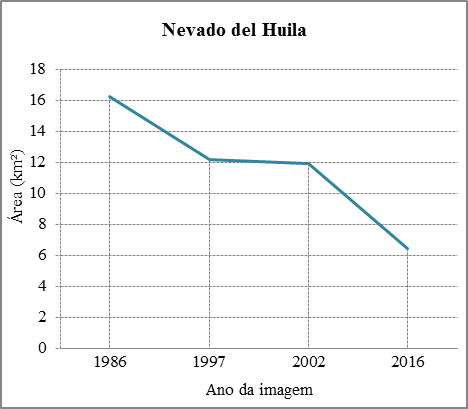 Figura 8: Imagens Landsat da Sierra Nevada de Mérida em (a) Janeiro de 1986 (RGB542), e (b) Janeiro  de 2015 (RGB654). (c) Evolução temporal do contorno da geleira. (d) Variação de área da geleira. (a)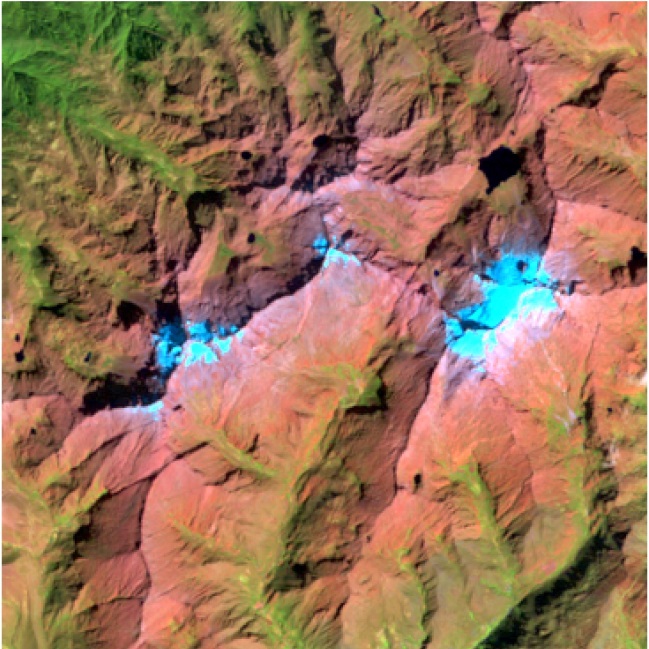 (b)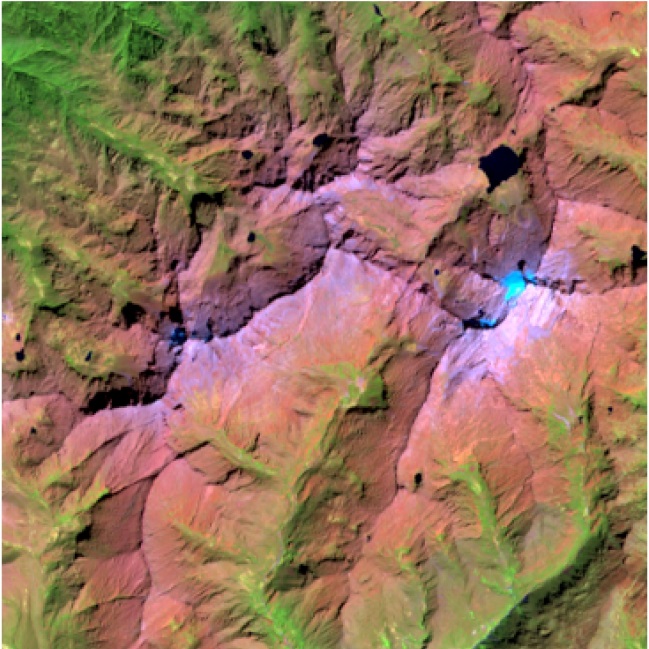 (c)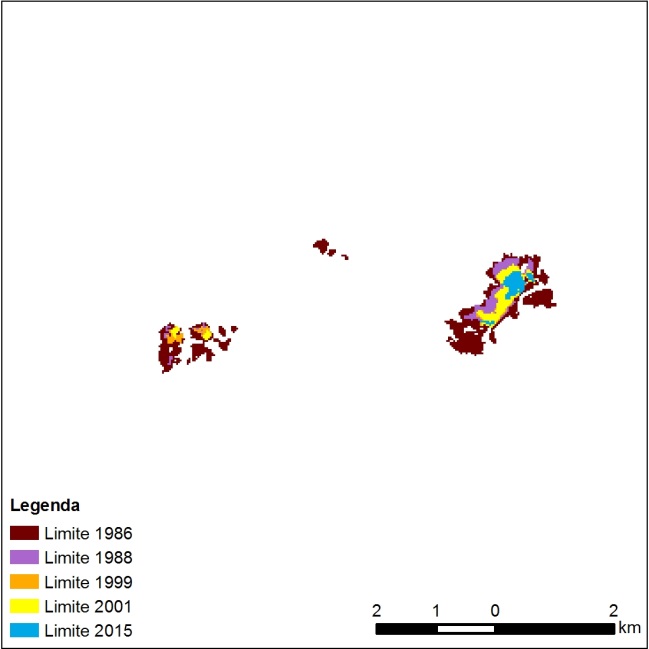 (d)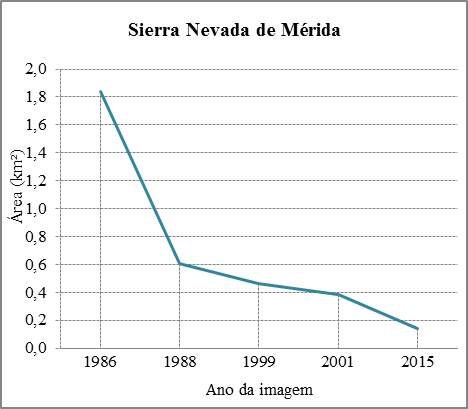 Tabela 4: Síntese dos resultados obtidos.GeleiraDataMissãoSensorÓrbita/ PontoAzimute solarElevação SolarProcessamentoSierra Nevada de Santa Marta03/06/1985Landsat 5TM008/53112,2151,19L1TSierra Nevada de Santa Marta23/03/1991Landsat 5TM008/53101,752,32L1TSierra Nevada de Santa Marta20/12/1997Landsat 5TM008/53138,1544,7L1TSierra Nevada de Santa Marta28/02/2003Landsat 7ETM+008/53118,8553,19L1TSierra Nevada de Santa Marta22/01/2010Landsat 5TM008/53134,5347,63L1TSierra Nevada de Santa Marta22/12/2015Landsat 8OLI008/53144,1748,46L1TSierra Nevada del Cocuy26/01/1985Landsat 5TM007/56124,8846,41L1TSierra Nevada del Cocuy26/01/1985Landsat 5TM007/55126,2545,74L1TSierra Nevada del Cocuy16/03/1991Landsat 5TM007/56100,1951,34L1TSierra Nevada del Cocuy13/12/1997Landsat 5TM007/56134,8948,14L1TSierra Nevada del Cocuy04/01/2003Landsat 7ETM+007/56134,9948,91L1TSierra Nevada del Cocuy14/12/2009Landsat 5TM007/56138,5750,69L1TSierra Nevada del Cocuy16/01/2016Landsat 8OLI007/56134,5951,33L1TParque Natural de los Nevados (Ruiz, Santa Isabel, Tolima)13/03/1985Landsat 5TM009/57100,5453,27L1TParque Natural de los Nevados (Ruiz, Santa Isabel, Tolima)14/01/1987Landsat 5TM009/57125,6944,28L1TParque Natural de los Nevados (Ruiz, Santa Isabel, Tolima)24/10/1997Landsat 5TM009/57119,7256,96L1GParque Natural de los Nevados (Ruiz, Santa Isabel, Tolima)14/10/2002Landsat 7ETM+009/57115,961,23L1TParque Natural de los Nevados (Ruiz, Santa Isabel, Tolima)30/01/2016Landsat 8OLI009/57127,8853,44L1TNevado del Huila08/09/1986Landsat 5TM009/5874,9652,51L1TNevado del Huila24/10/1997Landsat 5TM009/58117,5957,47L1GNevado del Huila14/10/2002Landsat 7ETM+009/58113,361,64L1TNevado del Huila30/01/2016Landsat 8OLI009/58126,1254,14L1TSierra Nevada de Mérida06/01/1986Landsat 5TM006/54132,6943,48L1TSierra Nevada de Mérida20/01/1988Landsat 4TM006/54128,543,2L1TSierra Nevada de Mérida28/12/1999Landsat 5TM006/54135,9843,04L1TSierra Nevada de Mérida31/01/2001Landsat 5TM006/54127,6147,46L1TSierra Nevada de Mérida06/01/2015Landsat 8OLI006/54140,0149,13L1TGeleiraDataNúmero de Pontos de Controle no solo (GCPs)Erro Quadrático Médio em Y (m)Erro Quadrático Médio em X (m)Sierra Nevada de Santa Marta06/03/1985793,62,64Sierra Nevada de Santa Marta23/03/19911223,822,96Sierra Nevada de Santa Marta20/12/19971593,223,68Sierra Nevada de Santa Marta28/02/20031213,23,14Sierra Nevada de Santa Marta22/01/20101573,463,33Sierra Nevada de Santa Marta22/12/20152155,896,4Sierra Nevada del Cocuy26/01/1985373,983,9Sierra Nevada del Cocuy16/03/19911083,623,32Sierra Nevada del Cocuy13/12/1997884,183,82Sierra Nevada del Cocuy04/01/20031894,252,27Sierra Nevada del Cocuy14/12/20091413,162,75Sierra Nevada del Cocuy16/01/20163164,376,42Parque Natural de los Nevados (Ruiz, Santa Isabel, Tolima)08/09/1986953,743,79Parque Natural de los Nevados (Ruiz, Santa Isabel, Tolima)24/10/1997---Parque Natural de los Nevados (Ruiz, Santa Isabel, Tolima)14/10/2002803,793,23Parque Natural de los Nevados (Ruiz, Santa Isabel, Tolima)30/01/2016756,985,54Nevado del Huila08/09/1986674,033,07Nevado del Huila24/10/1997---Nevado del Huila14/10/20021425,843,2Nevado del Huila30/01/2016956,626,55Sierra Nevada de Mérida06/01/1986473,476,96Sierra Nevada de Mérida20/01/19881113,564,61Sierra Nevada de Mérida28/12/1999573,655,31Sierra Nevada de Mérida31/01/2001933,23,3Sierra Nevada de Mérida06/01/20151656,336,8GeleiraDataErro Quadrático Médio(pixel)Sierra Nevada del Cocuy13/12/19970,44Parque Natural de los Nevados (Ruiz, Santa Isabel, Tolima)24/10/19970,71Nevado del Huila24/10/19970,45GeleiraPeríodoNº anosÁrea inicial (km²)Área final (km²)Retração (%)Tx retração anualSierra Nevada de Santa Marta1985-20153017,397,7955,21-2,64Sierra Nevada del Cocuy1985-20163131,9314,6354,19-2,49Nevado del Ruiz1985-20163117,156,4762,29-3,10Nevado Santa Isabel1985-2016316,400,9685,06-5,95Nevado del Tolima1985-2016311,890,5869,13-3,72Nevado del Huila1986-20163116,256,4160,56-2,96Sierra Nevada de Mérida1986-2015291,840,1492,22-8,43